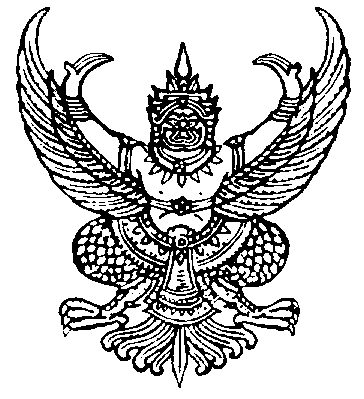 ประกาศองค์การบริหารส่วนตำบลเลิงแฝกเรื่อง  รายชื่อผู้มีสิทธิ์เข้ารับการสรรหาและเลือกสรรเป็นพนักงานจ้างขององค์การบริหารส่วนตำบลเลิงแฝก  ประจำปีงบประมาณ ๒๕๖6*************************************	ตามประกาศองค์การบริหารส่วนตำบลเลิงแฝก  เรื่อง รับสมัครบุคคลเพื่อสรรหาและเลือกสรรเป็นพนักงานจ้างขององค์การบริหารส่วนตำบลเลิงแฝก ประจำปีงบประมาณ  ๒๕๖6  ลงวันที่  16  พฤศจิกายน  2565  ซึ่งรับสมัครระหว่างวันที่  25  พฤศจิกายน  2565  ถึงวันที่  7  ธันวาคม  2565  นั้น	บัดนี้  การรับสมัครได้เสร็จสิ้นลงแล้ว  องค์การบริหารส่วนตำบลเลิงแฝก ได้ตรวจสอบคุณสมบัติผู้สมัครเรียบร้อยแล้ว  จึงประกาศรายชื่อผู้มีสิทธิ์เข้ารับการสรรหาและเลือกสรรเป็นพนักงานจ้าง ประจำปี                       งบประมาณ ๒๕๖6  ดังนี้ พนักงานจ้างตามภารกิจ ตำแหน่ง ผู้ช่วยนายช่างโยธา- ไม่มีผู้ผ่านตามมาตรฐานกำหนดตำแหน่งที่ ก.อบต.กำหนดพนักงานจ้างตามภารกิจ ตำแหน่ง พนักงานขับรถยนต์	ทั้งนี้  ให้ผู้มีรายชื่อเข้ารับการสรรหาและเลือกสรรเป็นพนักงานจ้างดังกล่าว  มารายงานตัวเพื่อเข้ารับการคัดเลือก ในวันที่  19  ธันวาคม  2565  ดังนี้-  ภาคความรู้ความสามารถทั่วไป (ภาค ก.)  เวลา ๐๙.3๐ – ๑0.3๐ นาฬิกา  -  ภาคความรู้ความสามารถเฉพาะตำแหน่ง (ภาค ข.) เวลา ๑0.3๐ – ๑2.๐๐ นาฬิกา  -  ภาคความเหมาะสมกับตำแหน่ง(ภาค ค.) สอบสัมภาษณ์ ตั้งแต่เวลา 13.30  เป็นต้นไป  ณ  องค์การบริหารส่วนตำบลเลิงแฝก โดยให้นำบัตรประจำตัวสอบ พร้อมบัตรประจำตัวประชาชนมาแสดงใน         วันสรรหาและเลือกสรร และใช้ปากกาหมึกสีน้ำเงินในการทำข้อสอบ ผู้เข้าสอบรายใดมารายงานตัวหลังเวลาที่ทำการสอบไปแล้ว ๓๐ นาที  จะไม่อนุญาตให้เข้าห้องสอบ  และหากผู้มีรายชื่อตามประกาศไม่มาทำการสอบคัดเลือก                  ตามวัน เวลา และสถานที่ที่กำหนดจะถือว่าสละสิทธิ์การแต่งกาย  สุภาพบุรุษสวมเสื้อเชิ้ต นุ่งกางเกงขายาว  โดยสอดชายเสื้อไว้ในกางเกง ห้ามนุ่งกางเกงยีนส์                         ให้สวมรองเท้าหุ้มส้น สุภาพสตรีสวมเสื้อเชิ้ต นุ่งกระโปรง  สวมรองเท้าหุ้มส้น	จึงประกาศให้ทราบโดยทั่วกัน		ประกาศ ณ  วันที่  14  เดือน  ธันวาคม พ.ศ. ๒๕๖5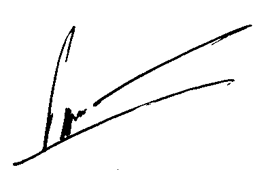 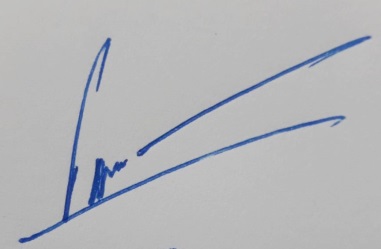                (นายโชคชัย  แก้วไชย)				               นายกองค์การบริหารส่วนตำบลเลิงแฝกลำดับที่เลขประจำตัวสอบชื่อ-สกุลหมายเหตุ104นายวินัย  อัคลา